ПРИКАЗ № 191-ВИНа основании поступивших заявлений и документов в соответствии с п. 9.2.11 Устава Ассоциации СРО «Нефтегазизыскания-Альянс», п. 3.7 Положения о реестре членов Ассоциации СРО «Нефтегазизыскания-Альянс», а также в связи с поступлением взноса в компенсационный фонд обеспечения договорных обязательств:ПРИКАЗЫВАЮВнести в реестр членов Ассоциации в отношении ООО Компания «Стандарт Экология» (ИНН 7743654711), номер в реестре членов Ассоциации - 276:Внести в реестр членов Ассоциации в отношении ООО «Кватернион Групп» (ИНН 5045058909), номер в реестре членов Ассоциации - 347:Внести в реестр членов Ассоциации в отношении ООО «КОМПЛЕКС» (ИНН 5024141680), номер в реестре членов Ассоциации - 194:Внести в реестр членов Ассоциации в отношении ООО «Техстроймонтаж» (ИНН 7736606442), номер в реестре членов Ассоциации - 281:Внести в реестр членов Ассоциации в отношении ООО «ГлобалПроект» (ИНН 7704357306), номер в реестре членов Ассоциации - 324:Генеральный директор                                                                                                   А.А. Ходус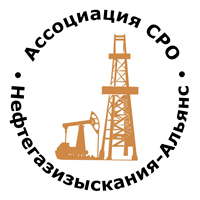 Ассоциация саморегулируемая организация«Объединение изыскателей для проектирования и строительства объектов топливно-энергетического комплекса«Нефтегазизыскания-Альянс»Об изменении сведений, содержащихся в реестре членов20.08.2021 г.Категория сведенийСведенияМесто нахождения юридического лица и его адрес119571, РФ, Москва, г. Москва, Ленинский проспект, д. 148, пом. 7Категория сведенийСведенияФамилия, имя, отчество лица, осуществляющего функции единоличного исполнительного органа юридического лица и (или) руководителя коллегиального исполнительного органа юридического лицаГенеральный директор Терехов Алексей ВикторовичКатегория сведенийСведенияМесто нахождения юридического лица и его адрес141006, РФ, Московская обл., г. Мытищи, Волковское ш., влд. 23А, стр. 5, эт. 5, пом. 2Категория сведенийСведенияФамилия, имя, отчество лица, осуществляющего функции единоличного исполнительного органа юридического лица и (или) руководителя коллегиального исполнительного органа юридического лицаГенеральный директор Маракулина Марина НиколаевнаКатегория сведенийСведенияРазмер взноса в компенсационный фонд саморегулируемой организацииВзнос в компенсационный фонд возмещения вреда: 50000 руб.Взнос в компенсационный фонд обеспечения договорных обязательств: 150000 руб.Сведения о наличии у члена саморегулируемой организации права выполнять инженерные изыскания по договору подряда на выполнение инженерных изысканий, заключенному с использованием конкурентных способов заключения договоровИмеет правоCведения об уровне ответственности члена саморегулируемой организации по обязательствам по договорам подряда на выполнение инженерных изысканий, заключаемым с использованием конкурентных способов заключения договоров, в соответствии с которым указанным членом внесен взнос в компенсационный фонд обеспечения договорных обязательств1 (предельный размер обязательств по договорам подряда на выполнение инженерных изысканий с использованием конкурентных способов заключения договоров не превышает двадцать пять миллионов рублей)